These are fractions with different numbers that represent the same amount.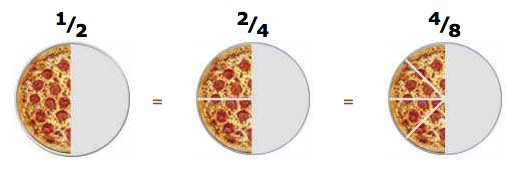 What do these fractions have in common?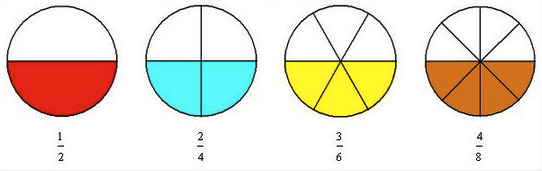 Answer: These are fractions with different numbers that represent the same amount. Therefore, these are equivalent fractions.Notice that although the group sizes change, the amount of un-shaded areas remains the same.Shade and write the equivalent fraction for each model.a)      	        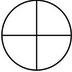 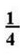 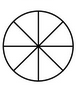 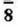 b) 		  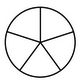 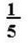 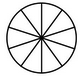 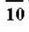 c)  		 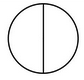 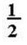 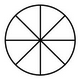 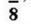 Write the equivalent fraction for each fractions bar.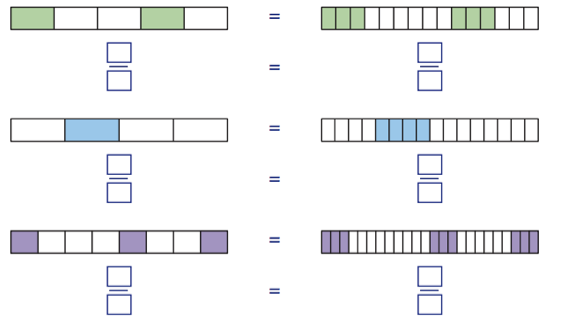 Find and match the equivalent fractions. The first one is done for you.Write the equivalent fraction for each.a)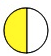 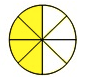 b)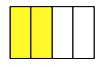 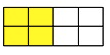 Use a diagram to answer the following questions.Which fraction is the equivalent to 2/4?  1/3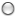   3/7  1/2Which fraction is the same as 4/16?  1/3  1/4  2/5Which fraction is equivalent to 2/6?  1/3  1/4  1/5Topic Goal: Equivalent Fractions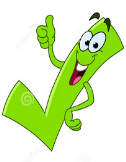 Example(s): 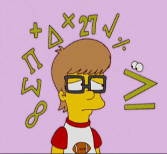    Practice Questions: 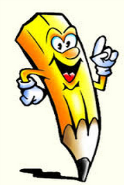    Assessment: 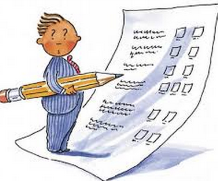 